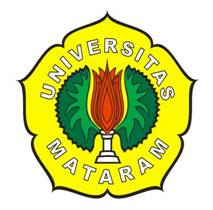 PERANAN SEKSI LINEN DALAM MENUNJANG KELANCARAN OPERASIONAL PADA DEPARTMENT HOUSEKEEPING DI HOTEL SANTIKA MATARAMKARYA TULIS ILMIAHDiajukan sebagai suatu kebulatan studiPada Program Diploma III PariwisataFakultas Ekonomi Dan Bisnis Universitas MataramOleh:MUH KHAERUL MUSHAWWIRA0E012073KONSENTRASI HOTEL DAN RESTORANPROGRAM DIPLOMA III PARIWISATAFAKULTAS EKONOMI DAN BISNIS UNIVERSITAS MATARAM2016Judul		:  PERANAN SEKSI LINEN DALAM MENUNJANG 			KELANCARAN OPERASIONAL  PADA DEPARTMENT			HOUSEKEEPING DI HOTEL SANTIKA MATARAM Nama  Mahasiswa	:	MUH KHAERUL MUSHAWWIRNomor Mahasiswa	:	A0E012073Program Studi	:	DIPLOMA III PARIWISATA FAKULTAS EKONOMI DAN BISNIS UNIVERSITAS MATARAMKonsentrasi	:	HOTEL DAN RESTORANMenyetujuiDosen Pembimbing I						Dosen Pembimbing IIDra. Rusminah Hs, M.Si				I Ketut Oka Arijasa A.Md.Par, S.Sos NIP.196808251993032003				NIP.Tanggal Lulus: Judul	:	PERANAN SEKSI LINEN DALAM MENUNJANG 		KELANCARAN OPERASIONAL PADA DEPARTMENT		HOUSEKEEPING DI HOTEL SANTIKA MATARAMNama  Mahasiswa	:	MUH KHAERUL MUSHAWWIRNomor Mahasiswa	:	A0E012073Program Studi	:	DIPLOMA III PARIWISATA FAKULTAS EKONOMI DAN BISNIS UNIVERSITAS MATARAMKonsentrasi	:	HOTEL DAN RESTORANKarya Tulis Ilmiah ini telah diterima sebagai suatu kebulatan studi program DIIIPariwisata pada Fakultas Ekonomi Universitas Mataram							Mataram, ………………………..2016Fakultas Ekonomi UNRAM				Program Studi Diploma III PariwisataDekan,									Ketua,Dr. Muaidy Yasin,MS					Dr. Akhmad Jufri,MPNIP. 196006171989031001					NIP. 1963110619880031003